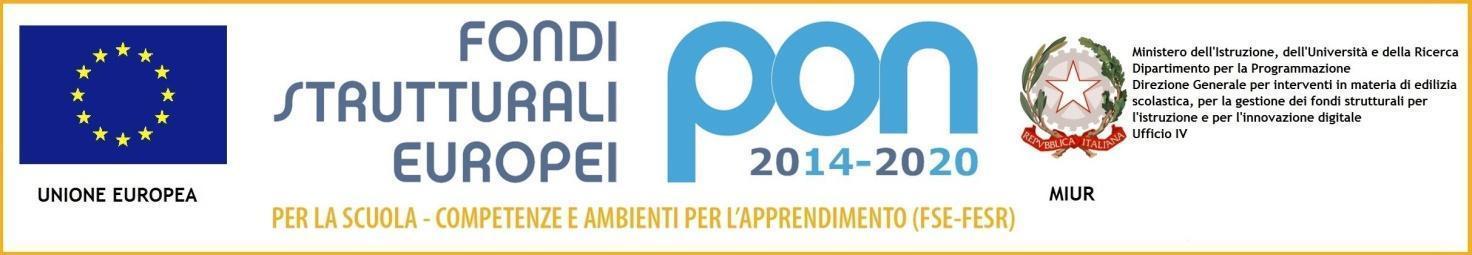 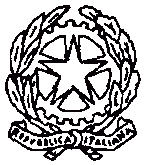 ISTITUTO COMPRENSIVO “GIOVANNI GABRIELI” MIRANO (VE)SCUOLE DELL’INFANZIA  –  PRIMARIA  –  SECONDARIA I  GradoSede Centrale: Via Paganini, 2/A - 30035 - MIRANO (VE) Tel. 041/431407 - Fax 041/432918Cod. mecc. VEIC85600Q - email: veic85600q@istruzione.it   - Cod. fisc.  90159650275 - Posta cert.:  veic85600q@pec.istruzione.it - www.icgabrielimirano.edu.itCodice fatturazione elettronica  UFBP1E – Codice IPA  istsc_veic85600q – Codice AOO : AOOICSGGPiano Educativo Individualizzato(art. 7, D. Lgs. 13 aprile 2017, n. 66 e s.m.i.)Anno Scolastico __________ID ALUNNO/A    ___________  CLASSE ____ SEZIONE ____scuola infanzia/primaria/secondaria di primo grado (specificare l'ordine  e plesso) GLO - Gruppo di Lavoro Operativo per l’inclusione 1.1. COMPOSIZIONE Eventuali modifiche o integrazioni alla composizione del GLO, successive alla prima convocazione 1.2. CALENDARIZZAZIONE INCONTRI CON IL GRUPPO DI LAVORO OPERATIVOSITUAZIONE INIZIALE  2.1. QUADRO INFORMATIVO DELL’ALUNNO ( famiglia- scuola)________________________________________________________________________________________________________________________________________________________________________________________________________________________2.2. DATI SCOLASTICI (il comprensivo, il plesso e la classe di inserimento)________________________________________________________________________________________________________________________________________________________________________________________________________________________2.3.  ACCOGLIENZA E ORIENTAMENTO (indicare se e come sono stati realizzati o si realizzeranno progetti specifici: progetto continuità, progetto accoglienza, orientamento per l’anno prossimo etc)  ________________________________________________________________________________________________________________________________________________________________________________________________________________________DATI RELATIVI ALLA DIAGNOSIEventuali altre problematiche di cui tener conto (crisi epilettiche, problemi particolari da segnalare ):________________________________________________________________________________________________________________________________________________________________________________________________________________________Utilizzo di Attrezzature e ausili tecnici________________________________________________________________________________________________________________________________________________________________________________________________________________________Raccordo con il Progetto individuale di cui all’art. 14 della Legge 328/2000Attualmente non redatto Alunno di nuova certificazione Pei provvisorio redatto in data ____________________ con verbale GLO del __________________ELEMENTI GENERALI DESUNTI DAL PROFILO DI FUNZIONAMENTO (NON DISPONIBILE) QUINDI DALLA DIAGNOSI FUNZIONALE________________________________________________________________________________________________________________________________________________________________________________________________________________________OSSERVAZIONI SULL’ALUNNO/A PER PROGETTARE GLI INTERVENTI DI SOSTEGNO DIDATTICO         Punti di forza sui quali costruire gli interventi educativi e didattici   ________________________________________________________________________________________________________________________________________________________________________________________________________________________5.1. Dimensione della relazione, dell’interazione e della socializzazione: (rapporto con coetanei e adulti; percezione di sé; livello di autostima; modalità di reazione a persone e situazioni nuove; altro)________________________________________________________________________________________________________________________________________________________________________________________________________________________5.2. Dimensione della comunicazione: (mezzi privilegiati: gestuale, mimico, facciale, verbale, grafico, pittorico; comprensione del linguaggio: parole, frasi, racconti di varia complessità e in diversi contesti; produzione verbale: sviluppo fonologico, patrimonio lessicale, struttura sintattica e narrativa; uso comunicativo del linguaggio; comunicazione non verbale, artistica e musicale)________________________________________________________________________________________________________________________________________________________________________________________________________________________5.3. Dimensione dell’autonomia e dell’orientamento: (Autonomia personale: igiene, abbigliamento, controllo sfinterico, spostamenti, riconoscimento dei pericoli, organizzazione rispetto ad un compito. Autonomia sociale: capacità di gestire se stesso, lo spazio, il tempo, gli oggetti, le relazioni con i coetanei e gli adulti; ecc.)________________________________________________________________________________________________________________________________________________________________________________________________________________________5.4. Altro ________________________________________________________________________________________________________________________________________________________________________________________________________________________INTERVENTI PER L’ALUNNO/A: OBIETTIVI EDUCATIVI E DIDATTICI, STRUMENTI, STRATEGIE E MODALITÀ 6.1. Dimensione della relazione, dell’interazione e della socializzazione:  si faccia riferimento alla sfera affettivo relazionale, considerando l’area del sé, il rapporto con gli altri, la motivazione verso la relazione consapevole, anche con il gruppo dei pari, le interazioni con gli adulti di riferimento nel contesto scolastico, la motivazione all’apprendimento 6.2. Dimensione della comunicazione:si faccia riferimento alla competenza linguistica, intesa come comprensione del linguaggio orale, produzione verbale e relativo uso comunicativo del linguaggio verbale o di linguaggi alternativi o integrativi; si consideri anche la dimensione comunicazionale, intesa come modalità di interazione, presenza e tipologia di contenuti prevalenti, utilizzo di mezzi privilegiati 6.3. si faccia riferimento all'autonomia della persona e all'autonomia sociale, alle dimensioni motorio-prassica (motricità globale, motricità fine, prassie semplici e complesse) e sensoriale (funzionalità visiva, uditiva, tattile) 6.4. ALTRO capacità mnesiche, intellettive e organizzazione spazio-temporale; livello di sviluppo raggiunto in ordine alle strategie utilizzate per la risoluzione di compiti propri per la fascia d’età, agli stili cognitivi, alla capacità di integrare competenze diverse per la risoluzione di compiti, alle competenze di lettura, scrittura, calcolo, decodifica di testi o messaggi OSSERVAZIONI SUL CONTESTO: BARRIERE E FACILITATORIcon riferimento all’ ICF e INDEX per l’inclusioneOsservazioni nel contesto scolastico con indicazione delle barriere e dei facilitatori a seguito dell’osservazione sistematica dell’alunno o dell’alunna e della classe (VEDI ALLEGATO 1 - questionario ICF scuola)________________________________________________________________________________________________________________________________________________________________________________________________________________________INTERVENTI SUL CONTESTO PER REALIZZARE UN AMBIENTE DI APPRENDIMENTO INCLUSIVO  Obiettivi educativi e didattici, strumenti, strategie e modalità per realizzare un ambiente di apprendimento nelle dimensioni della relazione, della socializzazione, della comunicazione, dell'interazione, dell'orientamento e delle autonomie, anche sulla base degli interventi di corresponsabilità educativa intrapresi dall’intera comunità scolastica per il soddisfacimento dei bisogni educativi individuati. ________________________________________________________________________________________________________________________________________________________________________________________________________________________INTERVENTI SUL PERCORSO CURRICOLARE   9.1. Progettazione disciplinare (La progettazione didattica della classe è consultabile nel curricolo di istituto pubblicato nel sito della scuola)9.2. STRUMENTI COMPENSATIVI E MISURE DISPENSATIVE________________________________________________________________________________________________________________________________________________________________________________________________________________________9.3 VERIFICA E VALUTAZIONEModalità di verifica degli apprendimentiORGANIZZAZIONE GENERALE DEL PROGETTO DI INCLUSIONE E UTILIZZO DELLE RISORSETabella orario settimanale   ORGANIZZAZIONE ORARIAInterventi e attività extrascolastiche attive  ESAMI DI STATO (SOLO PER ALUNNI DELLE CLASSI TERZE) ________________________________________________________________________________________________________________________________________________________________________________________________________________________CERTIFICAZIONE DELLE COMPETENZE (SOLO PER ALUNNI IN USCITA DELLE CLASSI TERZE)Per la certificazione delle competenze si rimanda alle competenze chiave europee e al modello in uso nella scuola che verrà debitamente compilato al termine della classe terzaApprovazione del PEIALLEGATO 1 (questionario icf scuola)Nome e Cognome *specificare a quale titolo ciascun componente interviene al GLO 1. 2.  3.  4.  5.  6.  7.  … Data Nome e Cognome *specificare a quale titolo ciascun componente interviene al GLO Variazione (nuovo membro, sostituzione, decadenza…) GiornoOreLuogoTipo di riunione U.V.M.D.Codici:Scadenza:DIAGNOSI FUNZIONALE Redatta in data: Struttura specialistica di riferimentoAulss3     /   Specialista privato Tipologia della disabilità□ Fisica         □ Psichica          □ Plurima□ Sensoriale     (□Visiva     □Uditiva) Stato di gravità (art.3 c.3)□ Si       □ No          Necessita di sostegno per la didattica□ SI    □ NONecessita di operatore socio sanitario (OSS)□ SI    □ NO□ tempo pieno         □ tempo parziale          Necessita di altro tipo di supporto □ NO□ SI      specificare se lettore/educatore e frequenza:_____________________Assunzione di farmaci □ NO□ SI   Assunzione di farmaci in ambito scolastico:□ NO□ SI      specificare tipo e frequenza e chi ne è      responsabile:______________________________OBIETTIVI, specificando anche gli esiti attesiINTERVENTI DIDATTICI E METODOLOGICI, STRATEGIE E STRUMENTI finalizzati al raggiungimento degli obiettiviVERIFICA (metodi, criteri e strumenti utilizzati per verificare se gli obiettivi sono stati raggiunti)OBIETTIVI, specificando anche gli esiti attesiINTERVENTI DIDATTICI E METODOLOGICI, STRATEGIE E STRUMENTI finalizzati al raggiungimento degli obiettiviVERIFICA (metodi, criteri e strumenti utilizzati per verificare se gli obiettivi sono stati raggiunti)OBIETTIVI, specificando anche gli esiti attesiINTERVENTI DIDATTICI E METODOLOGICI, STRATEGIE E STRUMENTI finalizzati al raggiungimento degli obiettiviVERIFICA (metodi, criteri e strumenti utilizzati per verificare se gli obiettivi sono stati raggiunti)OBIETTIVI, specificando anche gli esiti attesiINTERVENTI DIDATTICI E METODOLOGICI, STRATEGIE E STRUMENTI finalizzati al raggiungimento degli obiettiviVERIFICA (metodi, criteri e strumenti utilizzati per verificare se gli obiettivi sono stati raggiunti)Disciplina: ITALIANO  A - Segue la progettazione didattica della classe (eventualmente semplificata e/o ridotta) e si applicano gli stessi criteri di valutazione  B - Rispetto alla progettazione didattica della classe sono applicate le seguenti personalizzazioni in relazione agli obiettivi di apprendimento (conoscenze, abilità, traguardi di competenze) e ai criteri di valutazione Disciplina: STORIA   A - Segue la progettazione didattica della classe (eventualmente semplificata e/o ridotta)e si applicano gli stessi criteri di valutazione   B - Rispetto alla progettazione didattica della classe sono applicate le seguenti personalizzazioni in relazione agli obiettivi di apprendimento (conoscenze, abilità, traguardi di competenze) e ai criteri di valutazione______________________________________________________________ Disciplina: GEOGRAFIA  A - Segue la progettazione didattica della classe (eventualmente semplificata e/o ridotta)e si applicano gli stessi criteri di valutazione   B - Rispetto alla progettazione didattica della classe sono applicate le seguenti personalizzazioni in relazione agli obiettivi di apprendimento (conoscenze, abilità, traguardi di competenze) e ai criteri di valutazione ______________________________________________________________ Disciplina: MATEMATICA  A - Segue la progettazione didattica della classe (eventualmente semplificata e/o ridotta)e si applicano gli stessi criteri di valutazione   B - Rispetto alla progettazione didattica della classe sono applicate le seguenti personalizzazioni in relazione agli obiettivi di apprendimento (conoscenze, abilità, traguardi di competenze) e ai criteri di valutazione ______________________________________________________________ Disciplina: SCIENZE   A - Segue la progettazione didattica della classe (eventualmente semplificata e/o ridotta) e si applicano gli stessi criteri di valutazione   B - Rispetto alla progettazione didattica della classe sono applicate le seguenti personalizzazioni in relazione agli obiettivi di apprendimento (conoscenze, abilità, traguardi di competenze) e ai criteri di valutazione ______________________________________________________________ Disciplina: INGLESE  A - Segue la progettazione didattica della classe (eventualmente semplificata e/o ridotta)e si applicano gli stessi criteri di valutazione   B - Rispetto alla progettazione didattica della classe sono applicate le seguenti personalizzazioni in relazione agli obiettivi di apprendimento (conoscenze, abilità, traguardi di competenze) e ai criteri di valutazione ______________________________________________________________ Disciplina: SPAGNOLO   A - Segue la progettazione didattica della classe (eventualmente semplificata e/o ridotta)e si applicano gli stessi criteri di valutazione   B - Rispetto alla progettazione didattica della classe sono applicate le seguenti personalizzazioni in relazione agli obiettivi di apprendimento (conoscenze, abilità, traguardi di competenze) e ai criteri di valutazione ______________________________________________________________ Disciplina: TECNOLOGIA  A - Segue la progettazione didattica della classe (eventualmente semplificata e/o ridotta)e si applicano gli stessi criteri di valutazione   B - Rispetto alla progettazione didattica della classe sono applicate le seguenti personalizzazioni in relazione agli obiettivi di apprendimento (conoscenze, abilità, traguardi di competenze) e ai criteri di valutazione ______________________________________________________________ Disciplina: EDUCAZIONE MOTORIA  A - Segue la progettazione didattica della classe (eventualmente semplificata e/o ridotta) e si applicano gli stessi criteri di valutazione   B - Rispetto alla progettazione didattica della classe sono applicate le seguenti personalizzazioni in relazione agli obiettivi di apprendimento (conoscenze, abilità, traguardi di competenze) e ai criteri di valutazione ______________________________________________________________ Disciplina: ARTE E IMMAGINE  A - Segue la progettazione didattica della classe (eventualmente semplificata e/o ridotta)e si applicano gli stessi criteri di valutazione   B - Rispetto alla progettazione didattica della classe sono applicate le seguenti personalizzazioni in relazione agli obiettivi di apprendimento (conoscenze, abilità, traguardi di competenze) e ai criteri di valutazione ______________________________________________________________ Disciplina: RELIGIONE  A - Segue la progettazione didattica della classe (eventualmente semplificata e/o ridotta) e si applicano gli stessi criteri di valutazione   B - Rispetto alla progettazione didattica della classe sono applicate le seguenti personalizzazioni in relazione agli obiettivi di apprendimento (conoscenze, abilità, traguardi di competenze) e ai criteri di valutazione ______________________________________________________________ Disciplina: MUSICA  A - Segue la progettazione didattica della classe (eventualmente semplificata e/o ridotta) e si applicano gli stessi criteri di valutazione   B - Rispetto alla progettazione didattica della classe sono applicate le seguenti personalizzazioni in relazione agli obiettivi di apprendimento (conoscenze, abilità, traguardi di competenze) e ai criteri di valutazione ______________________________________________________________ Disciplina: EDUCAZIONE CIVICA  A - Segue la progettazione didattica della classe (eventualmente semplificata e/o ridotta) e si applicano gli stessi criteri di valutazione   B - Rispetto alla progettazione didattica della classe sono applicate le seguenti personalizzazioni in relazione agli obiettivi di apprendimento (conoscenze, abilità, traguardi di competenze) e ai criteri di valutazione ______________________________________________________________ area linguistica (riferita alla madrelingua)standard		equipollenti		differenziatealtro…..area linguistica (riferita alle lingue straniere)standard		equipollenti		differenziatealtro…..area antropologica/storico-geografiastandard		equipollenti		differenziatealtro…..area logico matematicastandard		equipollenti		differenziatealtro…..area tecnico-tecnologicastandard		equipollenti		differenziatealtro…..area artistico espressivastandard		equipollenti		differenziatealtro…..area motoriastandard		equipollenti		differenziatealtro…..aree trasversali standard		equipollenti		differenziatealtro…..OrarioLunedìLunedìMartedì Martedì Mercoledì Mercoledì Giovedì Giovedì Venerdì Venerdì OrarioMateria Materia Materia Materia Materia 11Ins. Sostegno1Addetto assistenza o altro*22Ins. Sostegno2Addetto assistenza o altro33Ins. Sostegno3Addetto assistenza o altro44Ins. Sostegno4Addetto assistenza o altro55Ins. Sostegno5Addetto assistenza o altro66Ins. Sostegno6Addetto assistenza o altro77Ins. Sostegno7Addetto assistenza o altro88Ins. Sostegno8Addetto assistenza o altroInsegnante per le attività di sostegno Numero di ore settimanali _________  Risorse professionali destinate all'assistenza, all'autonomia e/o alla comunicazione Tipologia di assistenza / figura professionale ____________________________________ Numero di ore settimanali condivise con l’Ente competente _________  Altre risorse professionali presenti nella scuola/classe [ ] docenti del Consiglio di classe o della scuola in possesso del titolo di specializzazione per le attività di sostegno [ ] docenti dell’organico dell’autonomia coinvolti/e in progetti di inclusione o in specifiche attività rivolte all’alunno/a e/o alla classe [ ] altro _____________ Uscite didattiche, visite guidate e viaggi di istruzione Interventi previsti per consentire all’alunno/a di partecipare alle uscite didattiche, alle visite guidate e ai viaggi di istruzione organizzati per la classe…………………………………………………………………… Strategie per la prevenzione e l’eventuale gestione di comportamenti problematici _______________________________________________________________________ Attività o progetti sull’inclusione rivolti alla classe _______________________________________________________________________ Trasporto Scolastico Indicare le modalità di svolgimento del servizio __________________________ Tipologia (es. riabilitazione, attività extrascolastiche, attività ludico/ricreative, trasporto scolastico etc.) n° ore struttura Obiettivi perseguiti ed eventuali raccordi con il PEI  NOTE  (altre informazioni utili) Attività extrascolastiche di tipo informale  n° ore struttura Obiettivi perseguiti ed eventuali raccordi con il PEI  NOTE  (altre informazioni utili)  Alunno/a                               ID ClasseA.S.Il presente Piano Educativo Individualizzato è stato concordato e viene sottoscritto da:Il presente Piano Educativo Individualizzato è stato concordato e viene sottoscritto da:Il presente Piano Educativo Individualizzato è stato concordato e viene sottoscritto da:Il presente Piano Educativo Individualizzato è stato concordato e viene sottoscritto da:Componenti del GLO (cognome e nome)Componenti del GLO (cognome e nome)firmafirmaIl padre:Il padre:La madre:La madre:Nel caso uno dei due genitori non sia presente:Il sottoscritto, consapevole delle conseguenze amministrative e penali per chi rilasci dichiarazioni non corrispondenti a verità, ai sensi del DPR 245/2000, dichiara di aver dato il proprio assenso in osservanza delle disposizioni sulla responsabilità genitoriale di cui agli artt. 316, 337ter e 337 quater del codice civile, che richiedono il consenso di entrambi i genitori.						Firma Nel caso uno dei due genitori non sia presente:Il sottoscritto, consapevole delle conseguenze amministrative e penali per chi rilasci dichiarazioni non corrispondenti a verità, ai sensi del DPR 245/2000, dichiara di aver dato il proprio assenso in osservanza delle disposizioni sulla responsabilità genitoriale di cui agli artt. 316, 337ter e 337 quater del codice civile, che richiedono il consenso di entrambi i genitori.						Firma Nel caso uno dei due genitori non sia presente:Il sottoscritto, consapevole delle conseguenze amministrative e penali per chi rilasci dichiarazioni non corrispondenti a verità, ai sensi del DPR 245/2000, dichiara di aver dato il proprio assenso in osservanza delle disposizioni sulla responsabilità genitoriale di cui agli artt. 316, 337ter e 337 quater del codice civile, che richiedono il consenso di entrambi i genitori.						Firma Nel caso uno dei due genitori non sia presente:Il sottoscritto, consapevole delle conseguenze amministrative e penali per chi rilasci dichiarazioni non corrispondenti a verità, ai sensi del DPR 245/2000, dichiara di aver dato il proprio assenso in osservanza delle disposizioni sulla responsabilità genitoriale di cui agli artt. 316, 337ter e 337 quater del codice civile, che richiedono il consenso di entrambi i genitori.						Firma 